МУНИЦИПАЛЬНОЕ БЮДЖЕТНОЕ УЧРЕЖДЕНИЕ ДОПОЛНИТЕЛЬНОГО ОБРАЗОВАНИЯ «ЦЕНТР ДЕТСКОГО ТВОРЧЕСТВА ИМ. К.Х. ПАГИЕВА» АЛАГИРСКОГО РАЙОНА РЕСПУБЛИКИ СЕВЕРНАЯ ОСЕТИЯ-АЛАНИЯОТЧЁТ о результатах самообследования                                                                                                                     муниципального бюджетного учреждения дополнительного образования «Центр детского творчества им. К.Х. Пагиева» Алагирского района Республики Северная Осетия-Аланияза 2018 годОТЧЁТ о результатах самообследования                                                                                                                      за 2018 годI. Общие сведения об образовательной организацииВ 2018 г. был изменён тип учреждения с муниципального казенного на муниципальное бюджетное. В соответствии с Постановлением АМС Алагирского района №1587 от 20.12.2017 г. и свидетельством о постановке на учет в налоговом органе с 9.01.2018 г. организация была переименована в Муниципальное бюджетное учреждение дополнительного образования «Центр детского творчества им. К.Х. Пагиева» Алагирского района Республики Северная Осетия-Алания.МБУДО ЦДТ является единственным центром дополнительного образования детей Алагирского района. Главная цель, которую ставит перед собой Центр детского творчества - создание необходимых условий для развития и самореализации индивидуальных способностей каждого ребенка; повышение воспитательного потенциала  образовательного процесса. Таким образом, образовательное учреждение берет на себя ответственность за удовлетворение образовательных потребностей детей и родителей, путем определения и осуществления образовательной практики для каждого ребенка. Основными  задачами  МБУДО ЦДТ являются:– создание благоприятных условий, способствующих умственному,    эмоциональному и творческому развитию личности;                                                                                                              – реализация образовательных программ, обеспечение освоения их обучающимися;– воспитание и развитие обучающихся, овладение ими основными навыками    учебной деятельности, элементами творческого мышления, простейшими    навыками самоконтроля;–  обеспечение охраны здоровья обучающихся;– обеспечение охраны прав и интересов обучающихся.Важнейшим условием реализации поставленных задач является создание единого образовательного пространства района, предполагающее привлечение интеллектуально-культурного потенциала педагогов, обучающихся и их родителей, а так же физических лиц для развития МБУДО ЦДТ. Обстоятельства, необходимые для повышения эффективности деятельности МБУДО ЦДТ:– предоставление учреждению большей площади, что  позволило бы увеличить количество воспитанников, занимающихся на базе МБУДО ЦДТ;– улучшение материально-технической базы;– открытие новых объединений, соответствующих современным образовательным стандарта;– введение инновационных форм и методов обучения.  – внедрение новых образовательных программ.II. Организационно – правовое обеспечение  ОУ Центр детского творчества в своей деятельности руководствуется:–  Законом «Об образовании в Российской Федерации» № 273–ФЗ;                                                                     –  Конвенцией о правах ребенка;– Порядком организации и осуществления образовательной деятельности по    дополнительным образовательным программам;                                                                                                                          –  Уставом; –  Правилами внутреннего трудового распорядка;–  Коллективным договором;–  Учебным планом; –  Локальными нормативными документами;–  Программой развития;                                                                                                                        – Образовательной программой  учреждения.                                                                                                                                                                                                                                                        Центр детского творчества является юридическим лицом, весь пакет учредительных документов имеется в наличии.III. Структура и система управление ОУСистема управления ОУ строится на принципах демократии, гласности, единоначалия и самоуправления. Структура управления ОУ позволяет обеспечить совместную деятельность педагогов, обучающихся, родителей, социума и органов государственно-общественного управления, направленную на развитие образовательного процесса. Формами самоуправления МБУДО ЦДТ являются:– общее собрание трудового коллектива;– педагогический совет;                                                                                                                                      – методический совет.Коллектив МБУДО ЦДТ решает свои задачи в тесном взаимодействии с родителями и общественностью.В целях развития и совершенствования образовательного процесса, повышение профессионального мастерства и творческого роста педагогов  в МБУДО ЦДТ действует педагогический совет – коллегиальный орган, объединяющий ПДО. Цели и задачи работы педагогического совета определены Уставом центра.Методические объединения организуют  изучение,  обобщение и распространение передового педагогического опыта. Обсуждают и рекомендуют педагогам использование новых форм и методов обучения и воспитания обучающихся. Методические объединения участвуют в проверках качества знаний обучающихся, выполнении учебных программ в соответствии с учебным планом учреждения.IV. Общие сведения о педагогических кадрахАдминистрация стимулирует рост профессионализма педагогического коллектива, руководствуясь принципами создания благоприятных условий для реализации личностно-ориентированного обучения и воспитания детей. Педагогический коллектив – это опытные, квалифицированные педагоги, принимающие активное участие в жизни учреждения, города, района, пользующиеся заслуженным авторитетом среди жителей района, родителей.  Сведения о педагогических кадрах:Из них:Педагогический стаж:Сведения о педагогических кадрах, имеющих ученую степень, почетные звания, награды и т.п.:«Почётный работник общего образования РФ» - 5 чел.  Количество педагогов, повысивших свою квалификацию за 2018 год  в   СОРИПКРО:Администрацией осуществляется контроль по всем направлениям деятельности. По результатам контроля определяется соответствие состояния образовательной системы программным направлениям. Штат педагогических работников и образовательные ресурсы соответствуют уровню реализации образовательных программ.V. Оценка образовательной деятельностиМБУДО  «Центр детского творчества им. К.Х. Пагиева» Алагирского района РСО-Алания является многопрофильным внешкольным учреждением, имеющим в своем составе 29 детских творческих объединений.Образовательный процесс обеспечивают программы различного вида и уровня освоения по направлениям:– Художественное – 19 объединений;    – Техническое –  4 объединения; – Физкультурно – спортивное  – 1 объединение; – Социально – педагогическое – 9 объединений;– Естественнонаучная – 4 объединения;– туристско краеведческое – 2 объединения.В МБУДО ЦДТ занимается 2520 обучающихся. Коллектив ведет работу по сохранению контингента обучающихся. Знания, умения и навыки обучающихся  соответствуют требованиям дополнительных общеобразовательных программам, образовательных стандартов, задачам, стоящим перед ОУ.   Образовательная программа ЦДТ представлена 35 дополнительными общеобразовательными программами.  Программ, рассчитанных на  1 год обучения – 8,   на  2 года – 12, на 3 и более лет обучения  – 15.  Основными задачами Программы развития МБУДО ЦДТ  являются:– повышение социального статуса МБУДО ЦДТ;– совершенствование содержания организационных форм, методов и технологий    дополнительного образования детей;– обновление, совершенствование программного и методического содержания    дополнительного образования детей, его форм, разработка программ нового    поколения, направленных на развитие инновационных технологий;– формирование многоуровневой системы повышения квалификации и    переподготовки работников МБУДО ЦДТ.  Образовательный процесс в учреждении ведется по учебному плану в соответствии с рекомендациями методического совета, а также согласно утвержденным федеральным программам, календарно – тематическому плану, которые соответствуют содержанию этих программ. Для зачисления детей в учреждение, предоставляются следующие документы:– заявления родителей (законных представителей); – копия документа, удостоверяющего личность поступающего (свидетельство о рождении, паспорт);– оригинал и копия документа, удостоверяющего личность родителей (законных представителей);– медицинская справка (об отсутствии противопоказаний при зачислении детей для обучения по дополнительным общеобразовательным программам спортивной  и  хореографической направленности).Занятия в объединениях МБУДО ЦДТ ведутся согласно утверждённому расписанию. При  анализе соответствия  расписания учебному плану выявлено: расписание занятий включает в себя все образовательные компоненты, представленные в плане   и соответствует  санитарно-эпидемиологическим требованиями к устройству, содержанию и организации режима работы образовательных организаций дополнительного образования детей (СанПиН 2.4.4.3172-14). Оценка реализации образовательных программ, тематического планирования выявила их соответствие образовательному минимуму по всем направленностям. В работе  педагоги используют новые приемы и методы обучения воспитанников, учитывая их индивидуальные особенности, интересы и возможности, направленные на повышение мотивации их образовательной деятельности.             Методическая работа МБУДО ЦДТ характеризуется совокупностью мероприятий, проводимых администрацией центра, педагогами в целях овладения методами и приемами учебно-воспитательной работы, творческого применения их на занятиях, поиска новых наиболее эффективных форм и методов организации, проведения и обеспечения образовательного процесса.В течение года были проведены следующие методические мероприятия:– рассмотрение и утверждение плана совместных мероприятий ЦДТ с учреждениями образования, культуры и спорта; – взаимопосещение уроков;– повышение квалификации;– участие в конференциях, семинарах, заседаниях методических кабинетов;– разработка методических рекомендаций для ПДО.Прошедший год был насыщенным и содержательным в плане воспитательной работы. Обучающиеся и педагоги принимают активное участие в мероприятиях, проводимых как внутри центра, так и за ее пределами. Большое внимание уделяется участию детей в проектной деятельности, конкурсах  и соревнованиях районного, республиканского, межрегионального и международного уровней.Вывод самоанализа: необходимо в ходе контроля не только объективно оценивать деятельность педагогов по обучению, воспитанию и развитию обучающихся, но и выявлять динамику развития личности самого педагога. В результате образовательной деятельности  приоритетные задачи педагогического коллектива и администрации МБУДО ЦДТ были выполнены. Выдерживалась оптимальная организация учебного дня и недели с учетом санитарно-гигиенических норм и возрастных особенностей детей, вследствие чего не допускалось перегрузок в учебной ситуации. Уделялось внимание развитию творческих способностей обучающихся, участие в конкурсах, фестивалях, привлечение обучающихся к творческим конкурсам вне центра, сетевое взаимодействие с районными учреждениями образования и культуры. VI. Оценка материально-технической базы МБУДО ЦДТ расположен по адресу г. Алагир, ул. Алагирская 129, в двухэтажном здании с центральным отоплением, водоснабжением и канализацией. А также имеет помещение по адресу ул. Ленина 107 с отоплением, водоснабжением и канализацией.Для обеспечения образовательного процесса в МБУДО ЦДТ имеются: Магнитная доска – 4 шт.                                                                                                     Шахматные столы – 5 шт.                                                                                                                            Национальная гармоника – 2 шт.                                                                                                                                                                                                                                                                                    Мольберт – 10 шт.                                                                                                                                               Компьютер –  4 шт.                                                                                                                                                          Ноутбук – 1 шт.                                                                                                                                    Проектор – 1 шт.                                                                                                                                                       Экран – 1 шт.                                                                                                                                      Принтер – 3 шт.                                                                                                                                                         Пианино – 1 шт.                                                                                                                                             Музыкальный центр – 1 шт.                                                                                                                                     Швейная машинка – 1 шт.                                                                                                                                           Стол для игры в Брейн – ринг – 2 шт.  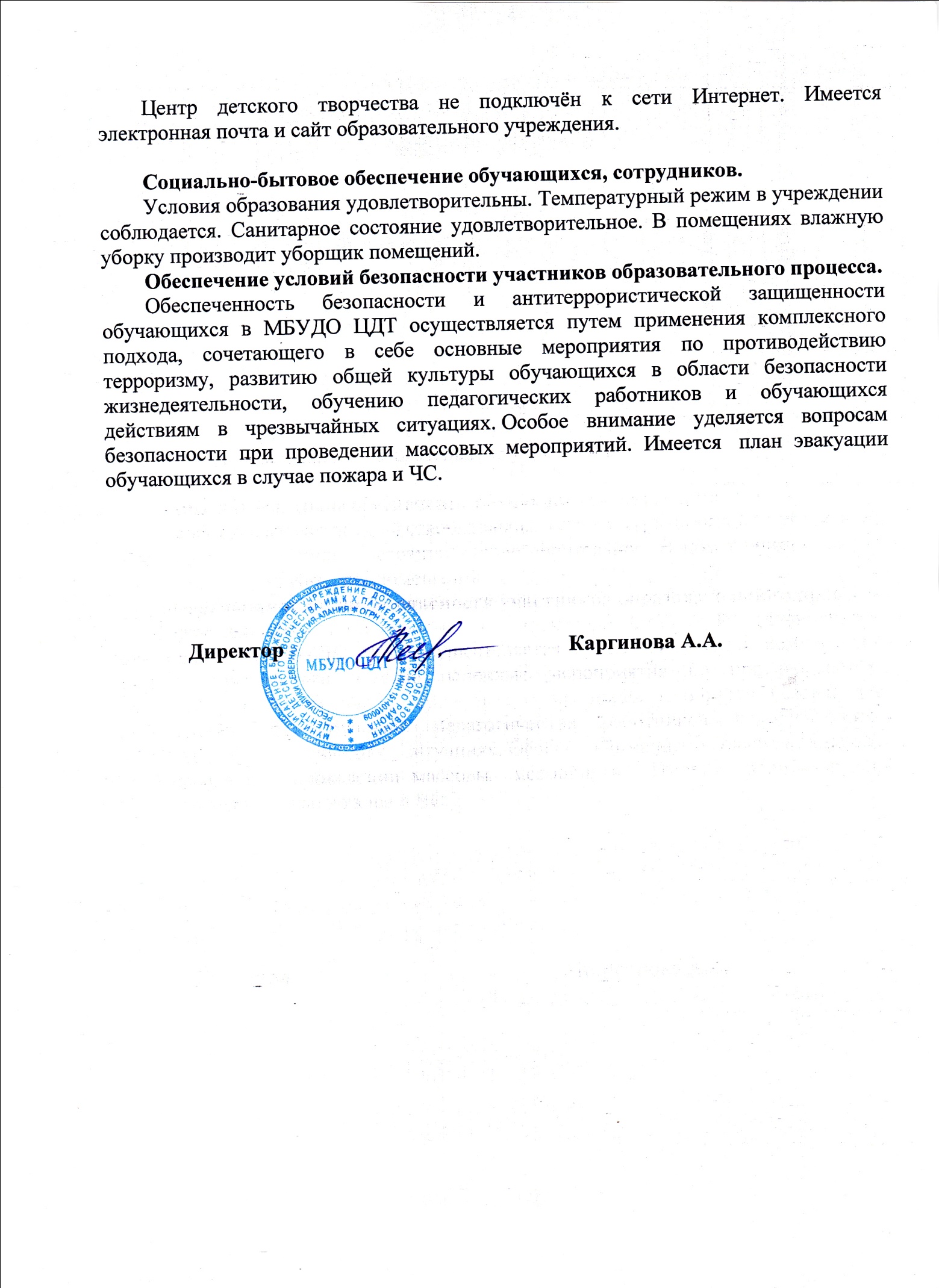 Наименование образовательной организацииМуниципальное бюджетное учреждение дополнительного образования «Центр детского творчества им. К.Х. Пагиева» Алагирского района Республики Северная Осетия-АланияРуководительКаргинова Анжела АсланбековнаАдрес организации363240 г. Алагир, ул. Алагирская 129Телефон, факс8 (867 31) 3-38-46Адрес электронной почтыalagir.cdt@yandex.ruУчредительАМС Алагирского района РСО-АланияДата создания1.03.2010 г.Лицензия№2607 от 13.08.2018 г.Свидетельство о государственной аккредитации-ВсегоШтатныеСовместители432617Педагог доп. обр.МетодистыПедагог-организаторСоциальный педагогКонцертмейстер362212До 5 летОт 5 до 10От 10 до 20Свыше 2054826ФИО педагогаФорма повышения  квалификацииКадзаев Б.Е.КурсыГаппова А.А.КурсыАлбегова З.В.КурсыПетровская Л.В.КурсыКаргинова А.А.КурсыЗангиева В.И.КурсыЦаликова Л.Э.КурсыАлагова М.С.КурсыГабиева Г.Н.Курсы Хант – Магомедова А.А. КурсыДигоева М.А. КурсыФардзинова Б.С. КурсыВалиева О.Н.КурсыБаскаева А.Х.КурсыСидакова Г.С.КурсыГабуева Ф.А.КурсыКайтмазова А.А.Курсы